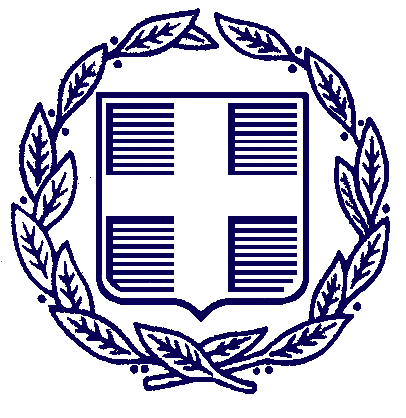 ΔΙΑΚΗΡΥΞΗ ΔΗΜΟΠΡΑΣΙΑΣ ΓΙΑ ΤΗΝ ΕΚΠΟΙΗΣΗ ΑΝΑΚΥΚΛΩΣΙΜΩΝ ΥΛΙΚΩΝΟ πρόεδρος της ΔΙ.Α.ΝΟ.Χ.  Α.Ε.Έχοντας υπόψη:Τις διατάξεις του Π.Δ. 270/81 «Περί καθορισμού των οργάνων, της διαδικασίας και των όρων διενέργειας δημοπρασιών δι’ εκποίηση ή εκμίσθωση πραγμάτων των δήμων και κοινοτήτων»Τις διατάξεις του Ν. 4483/2017 «Ρυθμίσεις για τον εκσυγχρονισμό του θεσμικού πλαισίου οργάνωσης και λειτουργίας των Δημοτικών Επιχειρήσεων Ύδρευσης Αποχέτευσης (Δ.Ε.Υ.Α.) - Ρυθμίσεις σχετικές με την οργάνωση, τη λειτουργία, τα οικονομικά και το προσωπικό των Ο.Τ.Α. - Ευρωπαϊκοί Όμιλοι Εδαφικής Συνεργασίας - Μητρώο Πολιτών και άλλες διατάξεις», άρθρο 134: Εκποίηση υλικών που προέρχονται από τη διαχείριση των Αστικών Στερεών Αποβλήτων και βιοαποβλήτων Τον Ν. 2939/2001 (ΦΕΚ 179/Α΄/06-08-2001) «Συσκευασίες και εναλλακτική διαχείριση των συσκευασιών και άλλων προϊόντων – ίδρυση Εθνικού Οργανισμού Εναλλακτικής "Διαχείρισης Συσκευασιών και άλλων προϊόντων (ΕΟΕΔ.Σ.ΑΠ) και άλλες διατάξεις». Την ΚΥΑ 50910/2727 (ΦΕΚ 1909/22.12.2003, τεύχος Β΄)Την παρ. 1 της ΚΥΑ 2527(ΦΕΚ 83/23.01.2009, τεύχος Α)Τις διατάξεις του Ν. 4071/2012 «Ρύθμιση για την τοπική ανάπτυξη, την αυτοδιοίκηση και την αποκεντρωμένη διοίκηση Ενσωμάτωση Οδηγίας 2009/50/ΕΚ» Τις διατάξεις του Ν. 4152/2013 «Επείγοντα μέτρα εφαρμογής των νόμων 4046/2012, 4093/2012 και 4127/2013» Τις διατάξεις του Ν. 4270/2014 «Αρχές δημοσιονομικής διαχείρισης και εποπτείας (ενσωμάτωση της οδηγίας 2001/85/ΕΕ) – δημόσιο λογιστικό και άλλες διατάξεις» Τις διατάξεις του Ν. 3861/2010 «Ενίσχυση της διαφάνειας με την υποχρεωτική ανάρτηση νόμων και πράξεων των κυβερνητικών, διοικητικών και αυτοδιοικητικών οργάνων στο διαδίκτυο ‘Πρόγραμμα Διαύγεια’ και άλλες διατάξεις»Τον Ν. 4496 /2017 (ΦΕΚ 170/Α’/08.11.2017 «Τροποποίηση του Ν. 2939/2001 για την Εναλλακτική διαχείριση των συσκευασιών και άλλων προϊόντων, προσαρμογή στην οδηγία 2015/720/ΕΕ, ρύθμιση θεμάτων του Ελληνικού Οργανισμού Ανακύκλωσης και άλλες διατάξεις» Τον Ν. 3522/2006 (ΦΕΚ 276/Α΄/22-12-2006) «Μεταβολές στη φορολογία εισοδήματος, απλουστεύσεις στον Κώδικα Βιβλίων και Στοιχείων και άλλες διατάξεις», βάσει του οποίου τα ανακυκλώσιμα υλικά που εντάσσονται στις διατάξεις του Ν. 3522/06, άρθρο 21 (τροποποίηση των διατάξεων σχετικά με τις παραδόσεις των ανακυκλώσιμων απορριμμάτων) δεν υπόκεινται σε ΦΠΑ, εφόσον αγοράζονται από επιτηδευματίεςΤην υπ' αρ. 104/2019 με την οποία επικαιροποιήθηκε η 188/2018 απόφαση του Διοικητικού Συμβουλίου της ΔΙ.Α.ΝΟ.Χ.  Α.Ε. περί ορισμού τριμελούς επιτροπής εκτίμησης και η υπ' αρ. 187/2018 απόφαση για την εκποίηση ανακυκλώσιμων υλικώνΤο από 23/04/2019 πρακτικό – Έκθεση της τριμελούς επιτροπής του άρθρου 7 του Π.Δ. 270/81 για την εκτίμηση της αξίας των ανακυκλώσιμων υλικώνΤην υπ' αρ. 206/2019 με την οποία καθορίστηκαν οι όροι της δημοπράτησηςΠΡΟΚΗΡΥΣΣΕΙΔημοπρασία πλειοδοτική, φανερή και προφορική για την εκποίηση των ανακυκλώσιμων υλικών του Νομού Χίου, τα οποία θα αποτελούν προϊόν από τη χωριστή συλλογή τριών ρευμάτων (πλαστικό – χαρτί - μέταλλο), των ανακυκλώσιμων Αστικών Στερεών Αποβλήτων (ΑΣΑ)Άρθρο 1ο Αντικείμενο δημοπρασίαςΤα προς εκποίηση κινητά πράγματα αφορούν σε ανακυκλώσιμα υλικά στο νομό Χίου τα οποία θα αποτελούν προϊόν από τη χωριστή συλλογή τριών ρευμάτων υλικών (πλαστικό – χαρτί - μέταλλο) από τους κάδους ανακύκλωσης του νομού Χίου - όπως αυτά ενδεικτικά περιγράφονται στον Πίνακα Προεκτίμησης Ποσοτήτων Ανακυκλώσιμων Υλικών νομού Χίου του Παραρτήματος 1 και από αποθηκευμένα δεματοποιημένα υλικά σε χώρους της ΔΙ.Α.ΝΟ.Χ.  Α.Ε. Στον πίνακα προεκτίμησης περιέχονται οι ποσότητες που συλλέχθηκαν το προηγούμενο έτος και θα χρησιμοποιηθούν για την προσεγγιστική εκτίμηση και αρχική κοστολόγηση των προς εκποίηση υλικών. Οι ποσότητες προς εκποίηση αφορούν στα ανακυκλώσιμα υλικά που θα συλλεχθούν μέσω του εξοπλισμού των υπηρεσιών αποκομιδής ανακυκλώσιμων υλικών του νομού Χίου για ένα έτος, με την επιφύλαξη του άρθρου 14 της παρούσας καθώς και από ανακυκλώσιμα υλικά που υπάρχουν αποθηκευμένα στο ΧΥΤΑ Χίου και σε τμήμα του κτιρίου της ΒΙΑΛ που χρησιμοποιεί η ΔΙ.Α.ΝΟ.Χ.  Α.Ε. Το βάρος των συλλεγόμενων ποσοτήτων θα πιστοποιείται τμηματικά με ζυγολόγια καθ’ όλη τη διάρκεια της σχετικής σύμβασης.Άρθρο 2ο Τόπος και ημέρα διεξαγωγής της δημοπρασίαςΗ δημοπρασία θα διεξαχθεί την 29/07/2019, από ώρα 11:00π.μ. έως ώρα 11:30π.μ. στο Δημοτικό Κατάστημα Χίου, Δημοκρατίας 2, κατά την συνεδρίαση του Διοικητικού Συμβουλίου της ΔΙ.Α.ΝΟ.Χ.  Α.Ε.Άρθρο 3οΔικαίωμα συμμετοχής στη δημοπρασία – ΔικαιολογητικάΔικαίωμα συμμετοχής στη δημοπρασία έχουν όλα τα φυσικά ή νομικά πρόσωπα, οποιασδήποτε εταιρικής μορφής, καθώς και κοινοπραξίες που εκτελούν δραστηριότητες κέντρου διαλογής ανακυκλώσιμων υλικών (Κ.Δ.Α.Υ.) ή μονάδων προσωρινής αποθήκευσης και δεματοποίησης ανακυκλώσιμων υλικών ή φέρουν κατάλληλη άδεια συλλογής και μεταφοράς μη επικινδύνων στερεών αποβλήτων. Στην τελευταία περίπτωση θα πρέπει να αποδεικνύεται - μετά την υπογραφή της σύμβασης -  η συνεργασία με τελικό αποδέκτη ανακυκλώσιμων υλικών. Σε περιπτώσεις Κοινοπραξιών το κάθε μέλος χωριστά θα πρέπει να πληροί τις προϋποθέσεις συμμετοχής στο διαγωνισμό και να προσκομίσει τα απαιτούμενα δικαιολογητικά. Όσοι επιθυμούν να λάβουν μέρος στη δημοπρασία, θα παρίστανται αυτοπροσώπως. Όσοι παραστούν προκειμένου να πλειοδοτήσουν για λογαριασμό άλλων, οφείλουν να το δηλώσουν, πριν από την έναρξη της δημοπρασίας, στο Διοικητικό Συμβούλιο, καταθέτοντας πληρεξούσιο. Εκπρόσωποι Εταιριών οφείλουν να καταθέσουν και σχετική απόφαση αρμοδίου οργάνου, με την οποία θα εγκρίνεται η συμμετοχή στη δημοπρασία και ο διορισμός συγκεκριμένου φυσικού προσώπου ως εκπροσώπου και αρμοδίου να συμμετάσχει σε αυτήν.Ο μελλοντικός πλειοδότης οφείλει να παρουσιάσει αξιόχρεο εγγυητή, ο οποίος θα παραστεί κατά τη διαδικασία δημοπράτησης, θα προσυπογράψει τα πρακτικά αυτής και θα καταστεί αλληλεγγύως και εις ολόκληρον συνυπεύθυνος με τον πλειοδότη για την εκπλήρωση των όρων της παρούσας διακήρυξης και του μετέπειτα συμφωνητικού. Όποιος επιθυμεί να συμμετάσχει στη δημοπρασία, οφείλει, επί ποινή αποκλεισμού, να καταθέσει στο Διοικητικό Συμβούλιο, κατά την ημέρα και ώρα της δημοπρασίας τα παρακάτω δικαιολογητικά:Ταυτότητα του φυσικού προσώπου (πλειοδότη και εγγυητή). Εάν συμμετέχει νομικό πρόσωπο οποιασδήποτε εταιρικής μορφής ή κοινοπραξία πρέπει να προσκομίσει επικυρωμένο καταστατικό από τον αρμόδιο φορέα κάθε εταιρικής μορφής, το Φύλλο Εφημερίδας της Κυβέρνησης για τις εταιρικές μορφές που εκδίδεται, από το οποίο να προκύπτει η κατά νόμο δημοσίευση, καθώς και πρακτικό συμμετοχής στη δημοπρασία με το πληρεξούσιο. Το Φύλλο Εφημερίδας της Κυβέρνησης (Φ.Ε.Κ.) συστάσεως (εάν η συμμετοχή γίνεται από ημεδαπή Α.Ε. ή Ε.Π.Ε.), καθώς και το Φύλλο Εφημερίδας της Κυβέρνησης (Φ.Ε.Κ.) εκπροσώπησης, από το οποίο να προκύπτει ότι το πρόσωπο που θα υποβάλει την προσφορά, καθώς και αυτό που θα παρασταθεί στη φανερή πλειοδοτική διαδικασία, είναι είτε ο νόμιμος εκπρόσωπος του νομικού προσώπου είτε ειδικά εξουσιοδοτημένος, δυνάμει πράξης του αρμόδιου οργάνου. Γενικό Πιστοποιητικό και Πιστοποιητικό Εκπροσώπησης του ΓΕΜΗ (εάν η συμμετοχή γίνεται από ημεδαπή Ι.Κ.Ε.), από το οποίο να προκύπτει ότι το πρόσωπο που θα υποβάλει την προσφορά, καθώς και αυτό που θα παρασταθεί στη φανερή πλειοδοτική διαδικασία, είναι είτε ο νόμιμος εκπρόσωπος του νομικού προσώπου είτε ειδικά εξουσιοδοτημένος, δυνάμει πράξης του αρμόδιου οργάνου. Για τη συμμετοχή κοινοπραξιών δεν είναι απαραίτητη η ιδιαίτερη νομική προσωπικότητα. Το σύνολο των εγγράφων πρέπει να είναι πρωτότυπα ή αντίγραφα επικυρωμένα.Εγγυητική επιστολή συμμετοχής στη δημοπρασία αναγνωρισμένης τράπεζας ή γραμμάτιο συστάσεως παρακαταθήκης του Ταμείου Παρακαταθηκών και Δανείων σε ποσοστό δέκα τοις εκατό (10%) επί του ορίου της πρώτης προσφοράς κατ’ έτος στο σύνολο του Πίνακα του Παραρτήματος 1, δηλαδή εκατόν δεκΑ.Ε. ννέα (119) ευρώ, η οποία θα αντικατασταθεί, κατά την υπογραφή του συμφωνητικού, με εγγυητική καλής εκτέλεσης, ίση με το δέκα τοις εκατό (10%) επί του τελικού ποσού που θα επιτευχθεί κατά τη δημοπρασία στο σύνολο των υλικών, όπως καθορίζεται στη διακήρυξη, όπως αυτά περιγράφονται στον "Πίνακα Προεκτίμησης Ποσοτήτων Ανακυκλώσιμων Υλικών Νομού Χίου" του Παραρτήματος 1. Η εγγύηση συμμετοχής και καλής εκτέλεσης, ανεξάρτητα από το όργανο από το οποίο θα την εκδώσει και τον τύπο που περιβάλλεται, θα πρέπει απαραίτητα να αναφέρει την ημερομηνία έκδοσης, τον εκδότη, τη ΔΙ.Α.ΝΟ.Χ.  Α.Ε. προς την οποία θα απευθύνεται, τον αριθμό αυτής, το ποσό που καλύπτει, την πλήρη επωνυμία και τη διεύθυνση του συμμετέχοντα στη δημοπρασία, υπέρ του οποίου εκδίδεται, ότι η εγγύηση παρέχεται ανέκκλητα και ανεπιφύλακτα, ο δε εκδότης παραιτείται του δικαιώματος διαιρέσεως και ότι θα καταβληθεί χωρίς καμία από μέρος του εκδότη αντίρρηση ή ένσταση και χωρίς να ερευνηθεί το βάσιμο ή μη της απαίτησης μέσα σε δέκα (10) ημέρες από την απλή έγγραφη ειδοποίηση, ότι θα ισχύει τουλάχιστον τέσσερις (4) μήνες μετά την ημερομηνία διενέργειας της δημοπρασίας για την εγγυητική συμμετοχής και δύο (2) μήνες μετά τη λήξη της σύμβασης για την εγγυητική καλής εκτέλεσης. Τα γραμμάτια σύστασης χρηματικής παρακαταθήκης του Ταμείου Παρακαταθηκών και Δανείων, για την παροχή εγγυήσεων (εγγυοδοτική παρακαταθήκη) συστήνονται σύμφωνα με την ειδική νομοθεσία που διέπει αυτό και ειδικότερα βάσει του άρθρου 4 του π.δ. της 30 Δεκεμβρίου 1926/3 Ιανουαρίου 1927 (“Περί συστάσεως και αποδόσεως παρακαταθηκών και καταθέσεων παρά τω Ταμείω Παρακαταθηκών και Δανείων”) και τα υποδείγματα που βρίσκονται στο σχετικό ιστότοπο του Ταμείου.Φορολογική ενημερότητα του ιδίου και του εγγυητή του. Ασφαλιστική ενημερότητα του ιδίου και του εγγυητή του. Για όσους απασχολούν προσωπικό, οφείλει επιπλέον να προσκομιστεί υπεύθυνη δήλωση του Ν.1599/86, στην οποία θα δηλώνεται ο φορέας κοινωνικής ασφάλισης, στον οποίο ασφαλίζεται από τους ίδιους το προσωπικό τους, καθώς και σχετική ενημερότητα περί της μη ύπαρξης οφειλής από ασφαλιστικές εισφορές σε αυτόν. Πιστοποιητικό από το αρμόδιο Πρωτοδικείο, από το οποίο να προκύπτει ότι ο προσφέρων δεν έχει κηρυχθεί σε πτώχευση και ότι δεν έχει κατατεθεί σε βάρος του αίτηση για κήρυξη σε πτώχευση. Πιστοποιητικό από το αρμόδιο Πρωτοδικείο, από το οποίο να προκύπτει ότι δεν τελεί υπό εκκαθάριση ή παύση εργασιών.Υπεύθυνη δήλωση του Ν. 1599/86 με βεβαίωση γνησίου υπογραφής ότι έχει λάβει γνώση των όρων της διακήρυξης και αποδέχεται αυτούς πλήρως και ανεπιφύλακτα.Υπεύθυνη δήλωση του Ν. 1599/86 με βεβαίωση γνησίου υπογραφής ότι δεν έχει αποκλειστεί από διαγωνισμούς ή κηρυχθεί έκπτωτος από δημόσια σύμβαση.Άδεια λειτουργίας Κ.Δ.Α.Υ. ή μονάδας προσωρινής αποθήκευσης και δεματοποίησης ή έγκριση λειτουργίας ή γνωστοποίηση λειτουργίας της ΚΥΑ 11396/836 ΦΕΚ436Β/2019 ή άδεια συλλογής και μεταφοράς μη επικινδύνων στερεών αποβλήτωνΠιστοποιητικό εγγραφής σε εμπορικό ή επαγγελματικό μητρώο, από το οποίο να προκύπτει η άσκηση της επαγγελματικής δραστηριότητας του υποψηφίου, συναφή με το δημοπρατούμενο αντικείμενο. Αντίγραφο ποινικού μητρώου, από το οποίο να προκύπτει εμφανώς ότι το συμμετέχον φυσικό πρόσωπο ή τα φυσικά πρόσωπα που απαρτίζουν τη συμμετέχουσα εταιρία ή κοινοπραξία δεν έχουν καταδικαστεί αμετάκλητα σε φυλάκιση για ποινικό αδίκημα που αφορά στην άσκηση και στο αντικείμενο του επαγγέλματός τους. Σχετική απόφαση του αρμοδίου οργάνου εφόσον πρόκειται για εταιρείες με Διοικητικό Συμβούλιο, με την οποία θα εγκρίνεται η συμμετοχή στη δημοπρασία και ο διορισμός συγκεκριμένου φυσικού προσώπου ως εκπροσώπου και αρμοδίου να συμμετάσχει σε αυτήν.Τα απαραίτητα δικαιολογητικά κατατίθενται για έλεγχο στο Διοικητικό Συμβούλιο της ΔΙ.Α.ΝΟ.Χ.  Α.Ε. από τις 11:00 έως και τις  11:30 π.μ. της ημέρας της δημοπρασίας. Οι υπεύθυνες δηλώσεις θα πρέπει να φέρουν ημερομηνία σύνταξης το πολύ δέκα (10) ημέρες πριν από τη διενέργεια της δημοπρασίας και να φέρουν το γνήσιο της υπογραφής του υπογράφοντος. Στην περίπτωση νομικών προσώπων, οι υπεύθυνες δηλώσεις υπογράφονται από τον νόμιμο εκπρόσωπό τους, σύμφωνα με το καταστατικό τους.Δεν μπορεί να συμμετάσχει στη δημοπρασία ενδιαφερόμενος που δεν έχει προσκομίσει κάποιο από τα ανωτέρω δικαιολογητικά. Επιπλέον δεν μπορεί να συμμετάσχει στη δημοπρασία ενδιαφερόμενος που στο παρελθόν είχε συνάψει σύμβαση με δημόσιο φορέα από την οποία και κηρύχθηκε έκπτωτος.Σε περίπτωση επανάληψης της δημοπρασίας, κατατίθεται η ίδια εγγύηση, υπολογιζόμενη όμως επί του ποσού της τελευταίας προσφοράς, εάν υπάρχει. Η κατατιθέμενη εγγύηση συμμετοχής επιστρέφεται σε αυτούς που μετέχουν στη δημοπρασία – πλην του πλειοδότη – αμέσως μετά την απόφαση του Διοικητικού Συμβουλίου του ΔΙ.Α.ΝΟ.Χ.  Α.Ε. για την κατακύρωση του διαγωνισμού. Στον πλειοδότη επιστρέφεται μετά την υπογραφή της σύμβασης, αφού την αντικαταστήσει με άλλη καλής εκτέλεσης, ποσού ίσου με το δέκα τοις εκατό (10%) επί του τελικού ποσού που θα επιτευχθεί κατά τη δημοπρασία για το σύνολο των υλικών, για την εξασφάλιση της έγκαιρης και εντός της οριζόμενης προθεσμίας καταβολής του τιμήματος, καθώς και την καλή εκτέλεση των όρων της διακήρυξης και της σύμβασης.Άρθρο 4οΕλάχιστο όριο προσφοράς – Υπολογισμός και καταβολή τιμήματοςΩς ελάχιστο όριο προσφοράς, ορίζεται το ποσό σε ευρώ ανά είδος, όπως αυτό φαίνεται ανά τόνο συλλεγόμενου υλικού στον «Πίνακα Προεκτίμησης Ποσοτήτων Ανακυκλώσιμων Υλικών νομού Χίου» του Παραρτήματος 1. Οι ποσότητες των ανακυκλώσιμων προς εκποίηση θα προκύπτουν από τα ζυγολόγια των οχημάτων των υπηρεσιών αποκομιδής αμέσως μετά τη συλλογή από τους κάδους ανακύκλωσης εφόσον ο τελικός προορισμός είναι μονάδα στη Χίο ή από τα ζυγολόγια της γεφυροπλάστιγγας του Δημοτικού Λιμενικού Ταμείου Χίου εφόσον ο τελικός προορισμός είναι μονάδα/εγκατάσταση εκτός Χίου. Ο ανάδοχος θα αποδέχεται αυτά τα υλικά όπως αυτά συλλέγονται από τα οχήματα αποκομιδής ανεξαρτήτως τυχόν προσμίξεων σε αυτά. Η αξία των υλικών θα προκύπτει βάσει των παραπάνω ζυγολογίων και της τιμής προσφοράς του αναδόχου.Η αξία των ανακυκλώσιμων υλικών που παραλαμβάνονται κάθε μήνα από τον ανάδοχο, θα καταβάλλεται από αυτόν οπωσδήποτε εντός του επόμενου μήνα.Εάν η προθεσμία αυτή παρέλθει άπρακτη, δύναται να καταγγελθεί η σύμβαση από τη ΔΙ.Α.ΝΟ.Χ.  Α.Ε. και να κηρυχθεί έκπτωτος ο ανάδοχος, με όσα αποτελέσματα συνεπάγεται η εις βάρος του καταγγελία και συνεπαγόμενη έκπτωση.Άρθρο 5οΤρόπος Διενέργειας της ΔημοπρασίαςΗ δημοπρασία είναι φανερή και προφορική, διεξάγεται δε κατά την ορισθείσα ημέρα και ώρα που αναφέρεται ανωτέρω στο άρθρο 2.  Η δημοπρασία μπορεί να συνεχιστεί και πέραν της οριζόμενης στη διακήρυξη ώρας, εφ' όσον εξακολουθούν άνευ διακοπής οι προσφορές. Επί της συνέχισης της δημοπρασίας και πέραν της οριζόμενης ώρας, αποφασίζει το Διοικητικό Συμβούλιο της ΔΙ.Α.ΝΟ.Χ.  Α.Ε., η απόφαση της οποίας καταχωρείται στα πρακτικά.Οι προσφορές των πλειοδοτών αναγράφονται στα πρακτικά κατά σειρά εκφωνήσεως μετά του ονοματεπωνύμου του πλειοδότη. Κάθε προσφορά είναι δεσμευτική για τον εκάστοτε πλειοδοτούντα και η δέσμευση αυτή μεταφέρεται διαδοχικά από τον πρώτο στους ακόλουθους και επιβαρύνει οριστικά τον τελευταίο πλειοδότη.Η απόφαση του διοικητικού συμβουλίου της ΔΙ.Α.ΝΟ.Χ.  Α.Ε. περί αποκλεισμού ενδιαφερομένου να συμμετάσχει στη δημοπρασία, επειδή δεν πληροί τους όρους που προβλέπονται από τη διακήρυξη, αναγράφεται στα πρακτικά.Τιμές εκκίνησης της προφορικής διαδικασίας ορίζονται οι τιμές του πίνακα του Παραρτήματος 1.Κατά την ημέρα της δημοπρασίας οι συμμετέχοντες έχουν δικαίωμα να πλειοδοτούν σε ευρώ: Η εκάστη πλειοδοτούσα προσφορά θα πρέπει να διαφέρει από την προηγούμενη κατά τουλάχιστον μισό (0,5) ευρώ ανά τόνο και να αφορά τουλάχιστον σε μία κατηγορία εκποιούμενων ανακυκλώσιμων υλικών τύπου/ είδους, σύμφωνα με τον πίνακα του Παραρτήματος 1. H προσφορά θα υποβάλλεται για όλα τα υλικά του πίνακα του Παραρτήματος 1. Βάσει των προσφερόμενων τιμών ανά είδος θα προκύπτει η προσφερόμενη τιμή για το σύνολο των ειδών του πίνακα του παραρτήματος 1. Ο προσφέρων την μεγαλύτερη τιμή στο σύνολο των υλικών (μετά από υπολογισμούς βάσει των προσφερόμενων τιμών στο κάθε υλικό) θα είναι και ο τελικός πλειοδότης.Αν δεν παρουσιασθεί ενδιαφερόμενος, η διαδικασία θα επαναληφθεί. Μετά τη λήξη της δημοπρασίας τα πρακτικά υπογράφονται από τα μέλη του Δ.Σ., από τον πλειοδότη και τον εγγυητή του και κατακυρώνονται με απόφαση του Δ.Σ. στην ίδια συνεδρίαση. Με τη συμμετοχή του στη δημοπρασία, ο κάθε ενδιαφερόμενος (πλειοδότης και εγγυητής) αυτοδίκαια αποδέχεται πλήρως και ανεπιφύλακτα όλους τους όρους της διακήρυξης δημοπρασίας και ουδεμία επιφύλαξη διατηρεί προς τούτο.Άρθρο 6οΑπαγορεύσειςΟ ανάδοχος οφείλει να εκτελεί το έργο του με πάσα φροντίδα και επιμέλεια και να παρέχει άριστη ποιότητα υπηρεσιών με σεβασμό προς το περιβάλλον. Απαγορεύεται η μερική ή ολική παραχώρηση του δικαιώματος σε τρίτο, η πρόσληψη συνεταίρου και η σιωπηρή ανανέωση της σύμβασης χωρίς την έγκριση της αναθέτουσας αρχής. Ο ανάδοχος δεν έχει δικαίωμα να λύσει τη σύμβαση πριν τη λήξη του συμβατικού χρόνου, ούτε απαλλάσσεται της καταβολής του συνολικού τιμήματος μέχρι τη λήξη της σύμβασης.Ο ανάδοχος υποχρεούται να τηρεί κατά γράμμα όλες τις ισχύουσες Αστυνομικές και υγειονομικές διατάξεις, που αφορούν στην υγιεινή και στην προστασία του περιβάλλοντος. Σε περίπτωση μη τήρησης των συμβατικών όρων, θα επιβληθεί στον ανάδοχο ποινή κατάπτωσης της εγγυητικής επιστολής καλής εκτέλεσης, με εξαίρεση τις περιπτώσεις ανωτέρας βίας.Η ΔΙ.Α.ΝΟ.Χ.  Α.Ε. δεν ευθύνεται έναντι του αναδόχου για την εν γένει κατάσταση των παραδιδόμενων ανακυκλώσιμων υλικών.Άρθρο 7οΥπογραφή της σύμβασης – Εγγύηση καλής εκτέλεσηςΟ πλειοδότης οφείλει εντός δέκα ημερών (10) από την κοινοποίηση σ’ αυτόν της απόφασης  περί κατακυρώσεως ή εγκρίσεως του αποτελέσματος της δημοπρασίας, να προσέλθει μαζί με τον εγγυητή του για τη σύνταξη και υπογραφή της σχετικής σύμβασης, προσκομίζοντας ταυτόχρονα την εγγυητική επιστολή καλής εκτέλεσης, το ύψος της οποίας αντιστοιχεί σε ποσοστό δέκα τοις εκατό (10%) επί του τελικού ποσού που θα επιτευχθεί κατά τη δημοπρασία για τον συμβατικό χρόνο. Σε  διαφορετική περίπτωση η εγγύηση συμμετοχής που έχει κατατεθεί καταπίπτει υπέρ της ΔΙ.Α.ΝΟ.Χ.  Α.Ε., χωρίς δικαστική παρέμβαση και ενεργείται επαναληπτική δημοπρασία σε βάρος του τελευταίου πλειοδότη και εγγυητή, ενεχομένων και των δύο για την «επί έλαττον διαφορά» του τιμήματος από εκείνο της προηγούμενης δημοπρασίας. Αυτό ισχύει και όταν κηρύσσεται έκπτωτος. Εάν ο τελευταίος πλειοδότης δεν προσέλθει, μαζί με τον εγγυητή του, για την υπογραφή της σύμβασης μέσα στην καθορισμένη παραπάνω προθεσμία, υφίσταται τις κυρώσεις του άρθρου 3, παρ. 2, περίπτωση Α του Π.Δ.270/81.Η εγγύηση καλής εκτέλεσης θα εκδοθεί σύμφωνα με τα καθοριζόμενα για την εγγύηση συμμετοχής, θα ισχύει για επιπλέον χρονικό διάστημα ίσο με δύο (2) μήνες πέραν του συμβατικού χρόνου. Άρθρο 8οΕπανάληψη – ματαίωση της δημοπρασίαςΗ δημοπρασία επαναλαμβάνεται, μετά από σχετική απόφαση του Δ.Σ. της ΔΙ.Α.ΝΟ.Χ.  Α.Ε., αν δεν παρουσιαστεί κανείς ενδιαφερόμενος για να συμμετάσχει σε αυτήν. Σύμφωνα με τις διατάξεις του άρθρου 199 του Ν. 3463/2006, αν και η δεύτερη δημοπρασία δεν φέρει αποτέλεσμα, η σύμβαση μπορεί να γίνει με απευθείας συμφωνία, της οποίας τους όρους καθορίζει το Διοικητικό Συμβούλιο. Μπορεί, μετά από σχετική απόφαση του Διοικητικού Συμβουλίου, η δημοπρασία να επαναληφθεί όταν: το αποτέλεσμα αυτής δεν εγκριθεί από το Δ.Σ.μετά την κατακύρωση της δημοπρασίας, ο τελευταίος πλειοδότης δεν υπογράφει τα πρακτικά, μετά την κοινοποίηση στον τελευταίο πλειοδότη της κατακυρωτικής απόφασης, δεν προσέλθει εμπρόθεσμα για τη σύνταξη και υπογραφή της σύμβασης.Η επαναληπτική δημοπρασία γνωστοποιείται με ανάρτηση στον σχετικό πίνακα του Δημοτικού καταστήματος, οδός Δημοκρατίας 2 και των γραφείων της ΔΙ.Α.ΝΟ.Χ.  Α.Ε. στην οδό Δημοκρατίας 2, Χίος, αναφερόμενη στους όρους της πρώτης διακήρυξης πέντε (5) τουλάχιστον ημέρες πριν τη διενέργειά της.Η δημοπρασία διεξάγεται, επαναλαμβάνεται και εγκρίνεται με την αυστηρή εφαρμογή των διατάξεων του Π.Δ. 270/1981. Η δημοπρασία ματαιώνεται στην περίπτωση που, κατά τον έλεγχο των δικαιολογητικών, διαπιστωθούν ελλείψεις αυτών, που αφορούν σε όλους τους διαγωνιζόμενους. Για ότι δεν προβλέπεται από τους παρόντες όρους διακήρυξης, εφαρμογή έχουν οι διατάξεις του Π.Δ. 270/1981.Άρθρο 9οΠαράδοση – παραλαβή ανακυκλώσιμων υλικώνΗ συλλογή των ανακυκλώσιμων υλικών χαρτί/χαρτόνι – χάρτινες συσκευασίες, πλαστικό - πλαστικές συσκευασίες, μεταλλικές συσκευασίες από τους κάδους ανακύκλωσης τριών ρευμάτων γίνεται με εξοπλισμό και προσωπικό των υπηρεσιών αποκομιδής του Δήμου. Τα απορριμματοφόρα αποκομιδής εκφορτώνουν τα ανακυκλώσιμα υλικά στο Σταθμό Μεταφόρτωσης του Δ. Χίου σε κοντέινερ μεταφοράς συμβεβλημένου μεταφορέα με τη ΔΙ.Α.ΝΟ.Χ.  Α.Ε.. Στη συνέχεια τα κοντέινερ μεταφέρονται στο λιμάνι του Πειραιά και από εκεί στις εγκαταστάσεις του αναδόχου. Τα ζυγολόγια, πριν την μεταφορά διά θαλάσσης, θα χρησιμοποιούνται ως αποδεικτικά για την μάζα των μεταφερόμενων υλικών βάσει των οποίων θα καταβάλλει ο ανάδοχος το τίμημα βάσει της προσφερόμενης τιμής στη δημοπρασία. Οι τελικώς πιστοποιούμενες ποσότητες - βάσει των οποίων θα καταβάλλεται το τίμημα της ΕΕΑΑ στο Δήμο Χίου – ενδέχεται να διαφέρουν από τα ζυγολόγια των μεταφερόμενων ανακυκλώσιμων (λόγω των τυχόν προσμίξεων που θα υπάρχουν στα μεταφερόμενα ανακυκλώσιμα υλικά).Στο τέλος κάθε μήνα ή διμήνου θα συντάσσονται Πρωτόκολλα Ζύγισης Ανακυκλώσιμων Υλικών, στα οποία θα επισυνάπτονται τα αντίστοιχα αντίγραφα ζυγολογίων του Δημοτικού Λιμενικού Ταμείο Δ. Χίου. Για την παρακολούθηση της εκτέλεσης της σύμβασης θα συσταθεί επιτροπή παραλαβής αυτής, με απόφαση του Δ.Σ. της ΔΙ.Α.ΝΟ.Χ.  Α.Ε. Μέλη της επιτροπής μπορούν να είναι υπάλληλοι των Δήμων – μελών της ΔΙ.Α.ΝΟ.Χ.  Α.Ε.Ο ανάδοχος αναλαμβάνει την υποχρέωση να παραλαμβάνει τα ανακυκλώσιμα υλικά έτσι όπως αυτά συλλέγονται καθ’ όλη τη διάρκεια της σύμβασης.Η εκποίηση αφορά στα ανακυκλώσιμα υλικά που θα συλλεχθούν από τους κάδους ανακύκλωσης το πολύ για ένα έτος με έναρξη την ημερομηνία υπογραφής της σύμβασης με την επιφύλαξη του άρθρου 14 της παρούσας καθώς και σε αποθηκευμένες ποσότητες δεματοποιημένων μεικτών ανακυκλώσιμων υλικών σε χώρους της ΔΙ.Α.ΝΟ.Χ.  Α.Ε. Άρθρο 10οΦόροι – ΤέληΟ ανάδοχος υπόκειται σε όλους τους φόρους, τέλη και κρατήσεις, βάσει των κείμενων διατάξεων, κατά την ημερομηνία υπογραφής της σύμβασης.Άρθρο 11οΈκπτωση πλειοδότη/ αναδόχουΟ τελευταίος πλειοδότης κηρύσσεται έκπτωτος, με απόφαση του Διοικητικού Συμβουλίου, ενδεικτικά όταν:- δεν προσέλθει για την υπογραφή της σύμβασης μέσα στην οριζόμενη προθεσμία, - αρνηθεί να υπογράψει τη σύμβαση, - δεν προσκομίσει την εγγυητική επιστολή καλής εκτέλεσης, - δεν προβεί στις οριζόμενες ημερομηνίες στην κατάθεση πληρωμής των τιμολογίων πώλησης, - αρνηθεί την παραλαβή ανακυκλώσιμων υλικών- δεν τηρεί τα όσα απαιτούνται εκ μέρους του για την καλή τήρηση της υφιστάμενης σύμβασης της ΔΙ.Α.ΝΟ.Χ.  Α.Ε. με την ΕΕΑΑ Α.Ε., - δεν τηρούνται οι όροι της διακήρυξης και της σύμβασης Ο ανάδοχος δεν κηρύσσεται έκπτωτος μετά την κατακύρωση του αποτελέσματος ή την υπογραφή της σύμβασης αντίστοιχα όταν: α) Η σύμβαση δεν υπογράφηκε με ευθύνη της ΔΙ.Α.ΝΟ.Χ.  Α.Ε. β) Συντρέχουν λόγοι ανωτέρας βίας, πλήρως αιτιολογημένοι και αποδεκτοί από τη ΔΙ.Α.ΝΟ.Χ.  Α.Ε., κατόπιν αξιολόγησης.Άρθρο 12ο  Ανωτέρα Βία Ο ανάδοχος πλειοδότης που επικαλείται ανωτέρα βία, υποχρεούται, μέσα σε πέντε (5) εργάσιμες ημέρες από την ημέρα που επισυνέβησαν τα περιστατικά που συνιστούν την ανωτέρα βία, να αναφέρει εγγράφως αυτά και να προσκομίσει στη ΔΙ.Α.ΝΟ.Χ.  Α.Ε. τα απαραίτητα αποδεικτικά στοιχεία, τα οποία και θα αξιολογηθούν από την αρμόδια επιτροπή εκτέλεσης και παραλαβής της σύμβασης και το Διοικητικό Συμβούλιο. Σε αντίθετη περίπτωση, η επίκληση «ανωτέρας βίας» δεν γίνεται δεκτή και θεωρείται «Απαράδεκτη».Άρθρο 13ο  Ισχύουσες διατάξεις/ Επίλυση διαφορών Η διενέργεια της δημοπρασίας και η εκτέλεση της σύμβασης διέπονται από τους όρους της παρούσας και από τα οριζόμενα στο Π.Δ. 270/1981. Αρμόδια δικαστήρια για την επίλυση διαφορών, που δεν είναι δυνατόν να ρυθμιστούν από τη διοίκηση, είναι τα Δικαστήρια Χίου.Άρθρο 14ο  Λοιποί όροιΗ παράβαση οποιουδήποτε όρου της παρούσας συνεπάγεται: α) την κήρυξη του πλειοδότη έκπτωτου των δικαιωμάτων του, με απόφαση του Διοικητικού Συμβουλίου και τη λύση της σχετικής σύμβασης. β) τη σε βάρος του επανάληψη της δημοπρασίας, εφόσον κρίνει τούτο σκόπιμο, με απόφασή του, το Διοικητικό Συμβούλιο. γ) την αξίωση της ΔΙ.Α.ΝΟ.Χ.  Α.Ε. αποζημίωσης για κάθε άλλη ζημιά που τυχόν θα υποστεί από την παραπάνω, λόγω υπαιτιότητας του πλειοδότη, λύση της σύμβασης, εφόσον κρίνει τούτο σκόπιμο με απόφασή του, το Διοικητικό Συμβούλιο. Η ΔΙ.Α.ΝΟ.Χ.  Α.Ε. διατηρεί το δικαίωμα να μην εκποιήσει όλη την ποσότητα των ανακυκλώσιμων υλικών που θα συλλεχθούν στη διάρκεια ενός έτους αλλά οπωσδήποτε θα εκποιηθεί η ποσότητα των ανακυκλώσιμων που αντιστοιχεί στη συλλογή ποσοτήτων τουλάχιστον έξι μηνών με ημερομηνία έναρξης του διαστήματος αυτού την ημερομηνία υπογραφής της σχετικής σύμβασης.Η ΔΙ.Α.ΝΟ.Χ.  Α.Ε. είναι δικαιούχος είσπραξης της οικονομικής ενίσχυσης από την Ελληνική Εταιρεία Αξιοποίησης Ανακύκλωσης.Έξοδα που τυχόν προκύψουν και αφορούν στη διακήρυξη, τη δημοπρασία και το συμφωνητικό, καθώς και τα τέλη χαρτοσήμου, βαρύνουν τον τελευταίο πλειοδότη. Σε περίπτωση άρνησής του, εισπράττονται σύμφωνα με τα οριζόμενα για την είσπραξη των δημοσίων εσόδων.Την μεταφορά των ανακυκλώσιμων έως το λιμάνι του Πειραιά και σε ακτίνα 50km από αυτό θα την επιβαρυνθεί η ΔΙ.Α.ΝΟ.Χ.  Α.Ε. Μεταφορά σε μεγαλύτερες αποστάσεις και τυχόν ανάγκες μεταφόρτωσης πέρα από αυτή την απόσταση επιβαρύνουν τον ανάδοχο.Ο ανάδοχος θα αποδέχεται τα ανακυκλώσιμα υλικά έτσι όπως αυτά συλλέγονται από τα απορριμματοφόρα του Δήμου καθώς και τα δεματοποιημένα μεικτά ανακυκλώσιμα στους χώρους της ΔΙ.Α.ΝΟ.Χ.  Α.Ε. έτσι όπως αυτά είναι αποθηκευμένα.Άρθρο 15ο Πληροφόρηση ενδιαφερομένων/ ΔημοσιότηταΠληροφορίες για τη δημοπρασία  παρέχονται από τη ΔΙ.Α.ΝΟ.Χ.  Α.Ε. , εργάσιμες ημέρες και ώρες, Διεύθυνση: Δημοκρατίας 2, Χίος, τηλ. 2271350874 φαξ 2271350831.Αντίγραφο της διακήρυξης χορηγείται ή αποστέλλεται στους ενδιαφερόμενους ύστερα από αίτηση που υποβάλλεται στην παραπάνω διεύθυνση μέχρι και τρεις ημέρες πριν την ημερομηνία της δημοπρασίας.Η διακήρυξη θα δημοσιευθεί με φροντίδα του προέδρου της ΔΙ.Α.ΝΟ.Χ.  Α.Ε. τουλάχιστον δέκα ημέρες πριν από τη διενέργεια της δημοπρασίας με τοιχοκόλληση αντιγράφου αυτής στον πίνακα ανακοινώσεων της ΔΙ.Α.ΝΟ.Χ.  Α.Ε. και θα αναρτηθεί στην ιστοσελίδα του Δήμου Χίου.Ο ΠΡΟΕΔΡΟΣ της ΔΙ.Α.ΝΟ.Χ.  Α.Ε.Συριώδης Σωκράτης ΠΑΡΑΡΤΗΜΑ 1Πίνακας Προεκτίμησης Ποσοτήτων και τιμών Ανακυκλώσιμων Υλικών Νομού ΧίουΣημείωση: Οι ποσότητες των υλικών που αναγράφονται στον πίνακα είναι προσεγγιστικές και δεν είναι δεσμευτικές για τη ΔΙ.Α.ΝΟ.Χ.  Α.Ε. Οι ακριβείς ποσότητες των υλικών θα καθορίζονται από τα ζυγολόγια των ανακυκλώσιμων υλικών καθ’ όλη τη διάρκεια ισχύος της σύμβασης σύμφωνα με τα οριζόμενα στην  παρούσα διακήρυξη.ΕΛΛΗΝΙΚΗ ΔΗΜΟΚΡΑΤΙΑΔΙ.Α.ΝΟ.Χ.  Α.Ε.Δημοκρατίας 2, 82100 Χίος                        Χίος17/7/2019               Aρ. Πρωτ. 111α/αΑνακυκλώσιμο ΥλικόΕκτιμώμενη Ποσότητα σε τόνους (t) ανά έτοςΠοσό σε Ευρώ ανά Τόνο (€/t)Μερικά Σύνολα (€)1.Χαρτί-χαρτόνι- χάρτινες συσκευασίες 9391,009392.Μεταλλικές Συσκευασίες 255,001253.Πλαστικά – πλαστικές συσκευασίες 4420,50221ΣύνολοΣύνολο1.4061.185